Altpapiersammlung 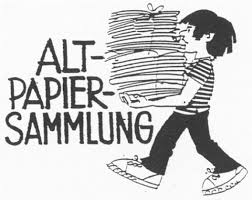 Samstag, 25. März 2023Die Ministranten und Miteinander für Afrika sammeln Altpapier.Bitte sammeln Sie, Ihr anfallendes Altpapier, Tageszeitungen, Prospekte, Zeitschriften, Kataloge ect.Stellen Sie ihr Altpapier am Sa, 25. März ab 10.00 Uhrgut sichtbar an den Straßenrand. Kartonage bitte plattdrücken oder zerreißen. Zeitungen und Zeitschriften bündeln, oder in handlichen Kartons bereitstellen.Wir sammeln in der Gemeinde Stimpfach in allenTeilorten, bei jedem Wetter.Zusätzlich besteht die Möglichkeit ihr Altpapier direktan der Sammelstelle beim Stimpfacher Bahnhofam Fr, 24. März von 16.00 – 19.00 Uhr, sowieam Sa, 25. März ab 10.00 Uhr abzugeben.Infos im Pfarrbüro Tel.: 07967- 483, oder bei S. Abendschein, Tel. 07967-700026.Für Ihre Hilfe recht herzlichen Dank.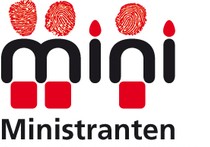 